COMMENT UTILISER EXCEL POUR OBTENIR DES INFORMATIONS PRÉCISES SUR LES CÉPAGES ET LES RÉGIONSPréambule : le tableau Excel est un outil particulièrement puissant pour vous permettre d’obtenir des informations qui vous prendraient des heures, de jours voire des semaines encore faut-il respecter un certain nombre de conventions dont les plus importantes pour le tri sont :Excel ne prend pas pend en compte la case (les majuscules et les minuscules) dans les recherches. Vous pouvez donc utiliser les majuscules ou  les minuscules indifféremment. Si vous recherchez un cépage par exemple, tapez le non du cépage dans  champs  « Recherche » identifié par une petite loupe en haut à droite de l’écran dans la feuille Excel.  tapez le non du cépage (ie chardonnay ou Chardonnay ou CHARDONNAY) et appuyer sue la touche entrée : ⏎Par contre, pour effectuer une recherche similaire sur un cépage qui contient un ou des accents, il faut impérativement mettre les accents pour effectuer la recherche correctement (ie : aligoté,  ou Aligoté ALIGOTÉ mais pas aligote ou toute variation de majuscules ou de minuscules.Le tableur a une tendance à rajuster les colonnes au fil des tris et il est parfois utile de réajuster la taille des colonnes pour voir l’intégralité des données ou du texte dans les colonnes. 		a) Pour réajuster une colonne : cliquez sur  Colonne   dans le menu principale et  cliquez sur  FORMAT-LIGNE-AUJUTEMENT AUTOMATIQUE- ⏎		b) Pour réajuster l’intégralité des colonnes du tableur : cliquez sur l’onglet  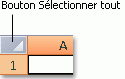 En haut à gauche de la feuille de calculPuis dans le menu principal : FORMAT-LIGNE-AUJUTEMENT AUTOMATIQUE-⏎NB : il est possible de fixer la taille des cellules individuellement mais pour notre usage, ce n’est pas nécessaire. 4. les tris : Ils vous permettent de sélectionner les données qui vous intéressent et il existe plusieurs façons de trier dans Excel. a) la manière la plus simple d’effectuer un tri est de positionner le curseur dans une cellule de la colonne que vous voulez trier, n’importe laquelle. Si vous voulez faire un tri par ordre alphabétique des cépages, cliquer dans une cellule de la colonne cépage puis : CLICK DROIT DE LA  SOURIS- sélectionnez : TRIÉ-CROISSANT OU DECROISSANT. Vous pouvez de cette façon voir par exemple en un click la répartition des cépages dans les pays avec les encépagements (quand ils sont connus).		       Vous pouvez de la même façon effectuer un tri  dans la colonne ENCÉPAGEMENT. Si vous effectuez un tri dans la colonne ENCEPAGEMENT en ordre décroissant, vous allez faire apparaître les cellules ou l’encépagement est INCONNU, c’est normal mais cela vous ennui car vous n’êtes pas intéressé par les INCONNUsVoici une alternative  en utilisant la fonction FILTE.Placez le curseur dans l’une des cases des titres de votre feuille ExcelDans le menu principal Excel tout en haut de l’écran,  cliquez sur DONNÉES-FILTRES. Vous allez voir apparaître tout en haut de votre écran un petit carré dans avec un triangle inversé dans chaque cellule. Cela vous indique que la fonction filtre est activée. Vous vouliez trier les encépagements sans les inconnus. Alors, cliquez sur l’icône de tri (le triangle inversé) dans la colonne acres ou hectares. Une boite de dialogue apparaît avec tous les éléments  cochés. Décochez Inconnu. Les inconnus disparaissent temporairement de la feuille Excel.  Maintenant, ce qui vous intéresse, c’est de voir les cépages les plus plantés. Cliquez de nouveau sur l’icône de « tri », la boîte de dialogue s’ouvre de nouveau. Cliquez sur « décroissant » et l’encépagement apparaît en ordre décroissant. On peut ainsi voir que l’airen est le cépage le plus planté dans le monde si vous utilisez la base des données des cépages du monde.  Vous pouvez continuer à utiliser le filtre de chaque colonne. Par exemple, vous voulez savoir qu’elles sont les cépages les plus plantés en Espagne, cliquez sur l’icône de « tri » dans la colonne cépage. La boîte de dialogue s’ouvre. Cochez la case « sélectionné tout ». Elle décoche  tous les éléments de la colonne. Puis cliquez sur « Espagne ». Les cépages les plus plantés en Espagne s’affichent dans l’ordre décroissant. Maintenant vous voulez savoir quelques sont les cépages rouges les plus plantés en Espagne. Fermez la boîte de dialogue et cliquez sur l’icône de « tri » dans la colonne couleur. La boîte de dialogue s’ouvre. Cliquez sur « sélectionnez tout ». Cela décoche tous les éléments de la colonne. Sélectionnez « rouges » et les cépages rouges  les plus plantés en Espagne s’affiche en ordre décroissant. Vous pouvez effectuer toutes sortes de tris avec la fonction « FILTRE ». Seule votre imagination (enfin presque) est la limite.TRIER PAR LA COULEUR DE LA CELLULEComme vous avez pu le remarquer, il existe des cellules en bleu et des cellules en rouge. Les cellules bleues sont les hybrides (interspécifiques) et les cellules en rouges sont des cépages que nous n’avons pas pu identifier car il ne figure pas dans la littérature mais ils sont plantés en Belgique dans un domaine.  Vous voulez analyser plus particulièrement des hybrides  donc, il vous faut les trier. Placer le curseur dans l’une des cellules de la colonne « CÉPAGES ». CLICK DROIT de la souris, cliquez sur la « TRIER », puis cliquez sur « TRI PERSONNALISÉ ». Une boîte de dialogue s’ouvre. Cliquez sur « PAYS » et choisissez « NOM DE REFRENCE », cliquez sur « VALEUR » et choisissez « COULEUR DE LA POLICE ». Choisissez de « A à Z »ou de « Z à A ». Choisissez « HAUT OU BAS ». Les cellules tirées (les hybrides) apparaîtront en haut ou en bas de la feuille de calcul. Cliquez sur « automatique » et cliquez la couleur « bleue ». Vous pouvez faire la même chose avec la couleur noire ou rouge. Cliquez sur OK. Les hybrides apparaissent en haut de la feuille de calcul. Vous pouvez alors effectuer des recherches plus spécifiques en activant les « FILTRES » comme dans la section précédente en cliquant sur le menu principal  de l’icône « DONNÉES » puis « FILTE ». Pour Faire des tris plus précis, il vous faut utiliser la fonction « FILTRES » dans le menu principale « DONNÉES ». Par exemple, vous voulez savoir quels sont le hybrides blancs les plus plantés  aux USAs. Activez les filtres en cliquant sur « DONNÉES » puis « FILTRES ».  Cliquez sur l’icône de « TRI » dans la colonne « NOM DE RÉFÉRENCE ». Dans « FILTRES » par « COULEUR », cliquez sur « COULEUR DE LA POLICE » et sur « BLEU ». Le tableur tri les cépages et présente les hybrides en haut de la feuille de calcul. Cliquez sur l’icône « TRI » dans la colonne « PAYS ». Cliquez sur « SELECTIONNER TOUT ». Cela décoche toutes les cases. Ensuite cliquez sur la l’icône « TRI » de la colonne « COULEUR » et cliquez sur « SELECTIONNER TOUT ». Cela décoche toutes les cases ». Cliquez sur « BLANC ». Le tableur sélectionne les hybrides blancs des USAs.  Puis cliquez sur la colonne « HECTARES » ou « ACRES » et cliquez sur « TIER » et « DÉCROISANT ». Le tableur trie mais il vous présente les « INCONNUS » qui ne vous intéressent pas particulièrement.  Recherche l’icône « INCONNU » dans la boîte de dialogue et décochez là. Le tableau vous donne les cépages blancs hybrides des USAs en ordre décroissant de leur superficie. https://www.google.com/search?client=safari&rls=en&q=comment+identifier+le+nombre+de+fois+qu%27un+mot+est+present+dans+une+feuille+excel&ie=UTF-8&oe=UTF-8Compter le nombre d'occurrence d'un élément - Excel